Ejercicios de Parábola y SolucionarioEJERCICIOS1Determinar, en forma reducida, las ecuaciones de las siguientes parábolas, indicando el valor del parámetro, las coordenadas del foco y la ecuación de la directriz.1 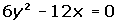 2 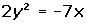 3 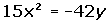 2Determina las ecuaciones de las parábolas que tienen:1 De directriz x = -3, de foco (3, 0).2 De directriz y = 4, de vértice (0, 0).3 De directriz y = -5, de foco (0, 5).4 De directriz x = 2, de foco (-2, 0).5 De foco (2, 0), de vértice (0, 0).6 De foco (3, 2), de vértice (5, 2).7 De foco (-2, 5), de vértice (-2, 2).8 De foco (3, 4), de vértice (1, 4).3Calcular las coordenadas del vértice y de los focos, y las ecuaciones de la directrices de las parábolas:1 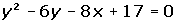 2 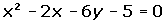 3 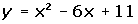 4Hallar la ecuación de la parábola de eje vertical y que pasa por los puntos: A(6, 1), B(-2, 3), C(16, 6).5 Determina la ecuación de la parábola que tiene por directriz la recta: y= 0 y por foco el punto (2, 4).6 Calcular la posición relativa de la recta r ≡ x + y - 5 = 0 respecto a la parábola y2= 16 x. SOLUCIONARIODeterminar, en forma reducida, las ecuaciones de las siguientes parábolas, indicando el valor del parámetro, las coordenadas del foco y la ecuación de la directriz.1 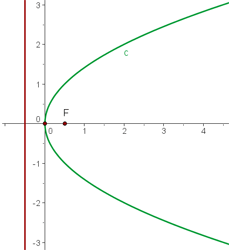 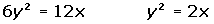 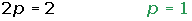 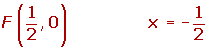 2 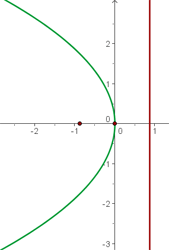 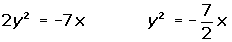 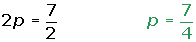 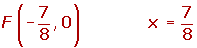 3 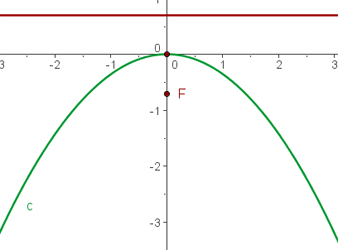 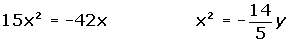 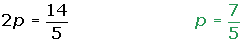 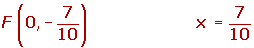 Determina las ecuaciones de las parábolas que tienen:1 De directriz x = -3, de foco (3, 0).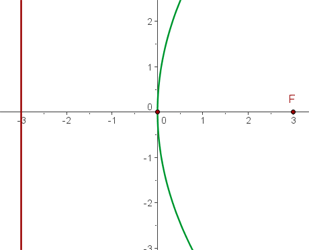 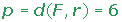 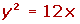 2 De directriz y = 4, de vértice (0, 0).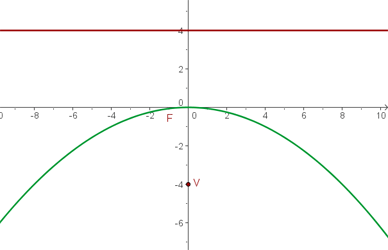 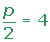 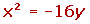 3 De directriz y = -5, de foco (0, 5).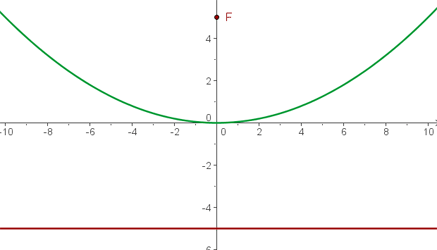 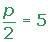 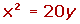 4 De directriz x = 2, de foco (-2, 0).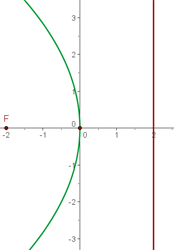 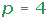 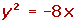 5 De foco (2, 0), de vértice (0, 0).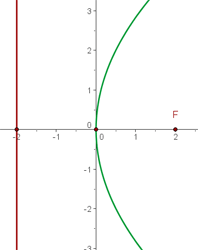 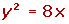 6 De foco (3, 2), de vértice (5, 2).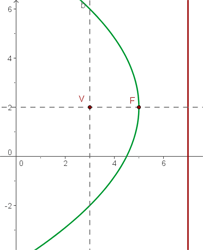 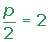 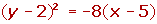 7 De foco (-2, 5), de vértice (-2, 2).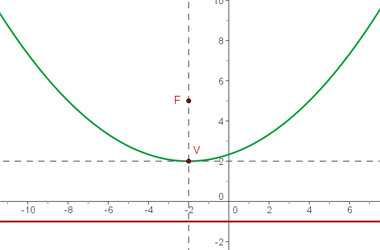 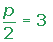 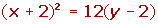 8 De foco (3, 4), de vértice (1, 4).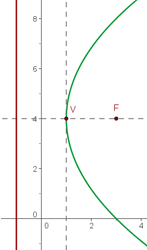 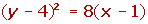 Calcular las coordenadas del vértice y de los focos, y las ecuaciones de la directrices de las parábolas:1 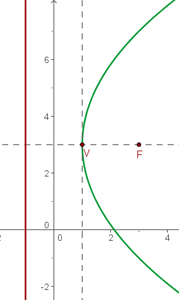 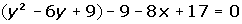 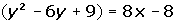 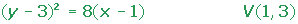 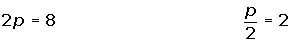 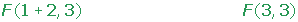 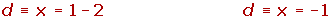 2 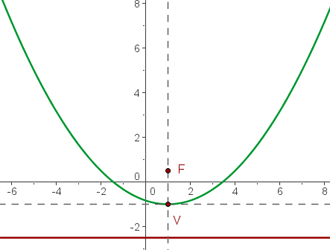 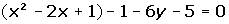 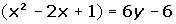 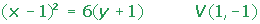 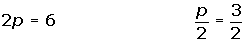 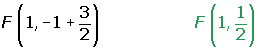 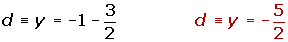 3 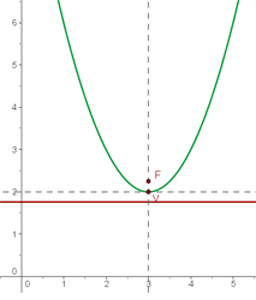 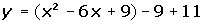 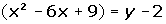 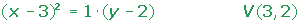 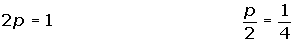 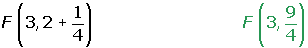 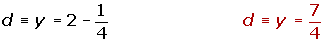 Hallar la ecuación de la parábola de eje vertical y que pasa por los puntos: A(6, 1), B(-2, 3), C(16, 6).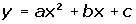 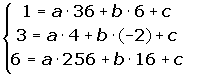 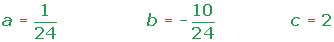 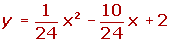 Determina la ecuación de la parábola que tiene por directriz la recta: y= 0 y por foco el punto (2, 4).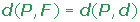 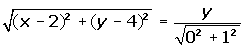 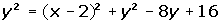 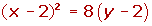 Calcular la posición relativa de la recta r ≡ x + y - 5 = 0 respecto a la parábola y2 = 16 x.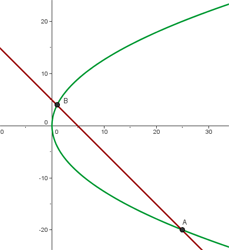 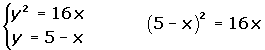 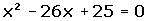 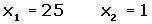 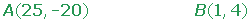 